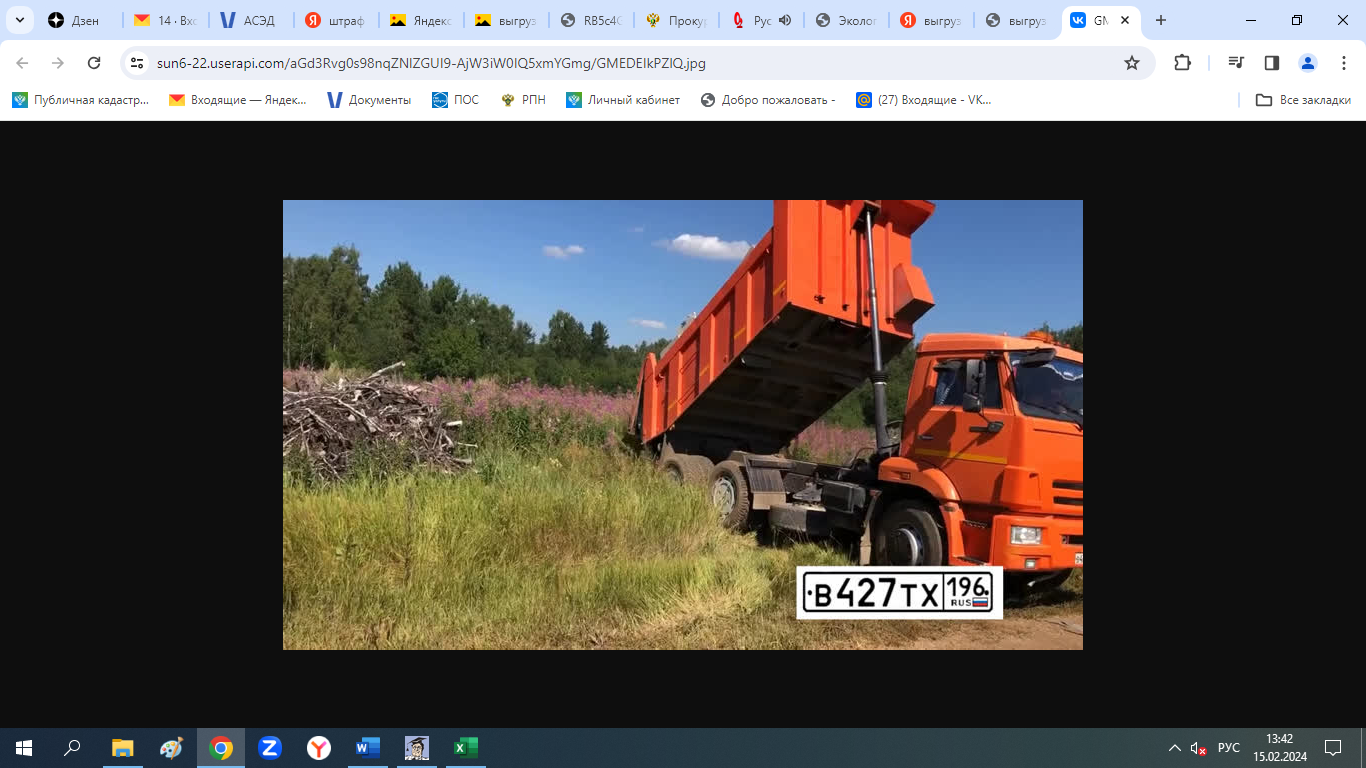 Источник: https://sun6-22.userapi.com/aGd3Rvg0s98nqZNlZGUI9-AjW3iW0IQ5xmYGmg/GMEDEIkPZlQ.jpgОтветственность за сброс отходов из автотранспортаНарушение экологических норм и невыполнение обязанностей гражданами по соблюдению чистоты и порядка в нашей стране является неприемлемым. В целях предупреждения и наказания таких правонарушений, Административный кодекс Российской Федерации предусматривает ответственность за выброс мусора из автотранспорта.Согласно статье 8.2 Кодекса Российской Федерации об административных правонарушениях дополнена частями 3.1-3.4, предусматривающими ответственность за загрязнение, засорение окружающей среды, выразившееся в выгрузке или сбросе с автомототранспортных средств и прицепов к ним отходов производства и потребления вне объектов размещения отходов или мест (площадок) накопления отходов.
За выброс мусора из машины в неположенном месте для физических лиц штраф составляет 10–15 тысяч рублей, за повторное нарушение — 20–30 тысяч рублей. Для юридических лиц размер штрафа предусмотрен в размере 30–50 тысяч и 60–100 тысяч за повторное, а также возможна конфискация автомобиля как орудия административного правонарушения. 
Частями 3.3 и 3.4 указанной статьи предусмотрено наказание за то же деяние, но с использованием грузовых машин, прицепов к ним, тракторов и других самоходных машин. Штраф для граждан составляет 40–50 тысяч или 60–70 тысяч за повторное нарушение, а для юридических лиц — 100–120 тысяч или 150–200 тысяч за повторное нарушение. Также возможна конфискация автомобиля.Это означает, что граждане, организации несогласные с требованиями экологической безопасности и игнорирующие нормы сохранения окружающей среды, должны быть готовы к значительным штрафным санкциям.Важно понимать, что независимо от размера штрафа, эта мера направлена не только на воспитание сознательности и уважения к окружающей среде, но и на формирование цивилизованного общества, в котором каждый гражданин понимает свою ответственность за окружающих его людей и сохранение уникального природного наследия. Выброс мусора из автотранспорта - это не только нарушение закона, но и проявление невнимательности и безразличия к окружающим нас проблемам.Строгое соблюдение законодательства, в том числе Административного кодекса Российской Федерации, должно стать неотъемлемой частью нашей жизни. Воздействие административного наказания должно способствовать формированию экологической грамотности и ответственности перед природой, помогая нам создать чистую и благоприятную среду для общего блага. Мы надеемся на ваше понимание и поддержку в этом важном вопросе. Давайте вместе сделаем наш район чище и красивее!